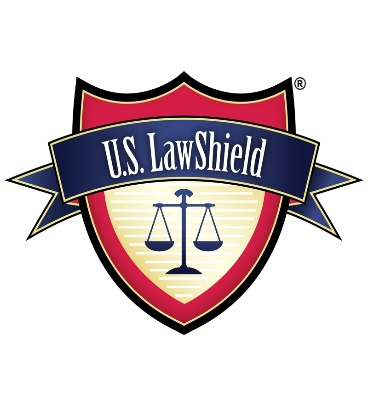 U.S Law Shield 30-Day Free Trial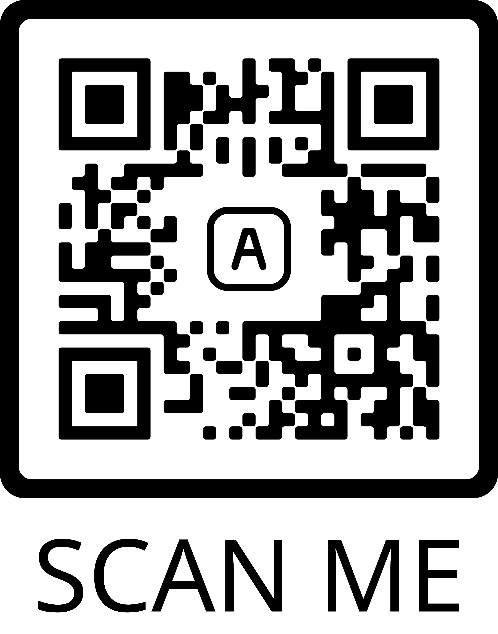 Promo Code:  sbft(Please Scan QR code and download app prior to class)*You must put the promo code in to get the free 30-day trial and waive the start-up fee*  Final Step:  Confirm email and your membership card will be (Red/White/Blue)